          АДМИНИСТРАЦИЯ   сельского поселения Васильевкамуниципального района  Безенчукский         Самарской области446235,  с. Васильевка, Безенчукского района, Самарской области, ул. Центральная, д.50тел.: 49-3-86      факс: 49-3-16E-mail: adm.vasiljewka@yandex.ru        РАСПОРЯЖЕНИЕот   31.08.2016 г.		№23«Об организации и проведении «Месячника гражданской защиты»»В соответствии с Планом основных мероприятий Самарской области в области гражданской обороны, предупреждения и ликвидации чрезвычайных ситуаций, обеспечения пожарной безопасности и безопасности людей на водных объектах на 2016 год, руководствуясь Уставом сельского поселения Васильевка1.Организовать и провести в период с 4 сентября по 4 октября 2016 года на территории поселения «Месячник гражданской защиты».2.   Утвердить план мероприятий при проведении «Месячника гражданской защиты» (приложение 1)3. Рекомендовать руководителям предприятий, организаций,  школы, СДК, ФАПа расположенных на территории сельского поселения провести мероприятия в соответствии с планом мероприятий проведения «Месячника гражданской защиты». 4.Настоящее распоряжение опубликовать в газете «Вестник сельского поселения Васильевка»5.Контроль  за выполнением настоящего распоряжения  оставляю за собой.Глава сельского поселения Васильевка  муниципального района БезенчукскийСамарской области 								Т.А.Баннова               Приложение № 01   к  Распоряжению администрации сельского поселения Васильевка                                            			                         от 31.08.2016 г.  №23ПЛАНМероприятий по проведению «Месячника гражданской защиты» на территории сельского поселения Васильевка муниципального района Безенчукский Самарской области в период с 4 сентября по 4 октября 2016 года.№Наименование проводимых мероприятийОтветственные за исполнениесроки исполненияПриме-чание1Провести совещание по организации и проведению «Месячника гражданской защиты» с участием представителей учреждений, предприятий, учебных заведений.Глава с.п.Васильевка, руководители учреждений и предприятийдо 25.08.20152Проведение методических и инструктивных занятий по вопросам содержания, целям, задачам организации и проведения «Месячника гражданской защиты» с руководящим составом учреждений, предприятий, учебных заведенийГлава с.п.Васильевка, руководители учреждений и предприятийсентябрь3Разработка и распространение среди  населения памятки о действиях населения в опасных ситуацияхОтдел ГО ЧС, Администрация с.п.ВасильевкаСентябрь-октябрь4Освещение хода «Месячника гражданской защиты» в газете «Вестник сельского поселения Васильевка»Специалист 1 категорииСентябрь-октябрь5Организация и проведение бесед, докладов, лекций с населением по вопросам ГО и защиты от ЧССпециалист 1 категорииСентябрь-октябрь6Активизировать работу по организации подписки на периодические издания по вопросам безопасности жизнедеятельности населения, гражданской обороны, предупреждения и защиты от чрезвычайных ситуаций.Главас.п.Васильевка, руководители учреждений и предприятийСентябрь7На предприятиях, в учреждениях и учебных заведениях обновить наглядную агитацию по ГО и защите от чрезвычайных ситуаций.Специалист 1кат, руководители учреждений и предприятий Сентябрь-октябрь8Совместно с работниками культуры оформить выставки литературы, стенды, информационные уголки, освещающие вопросы ГОАдминистрация с.п.Васильевка, зав.библиотекойСентябрь-октябрь9Организация в учебных заведениях выставок творчества, посвященных основам безопасности жизнедеятельности и здорового образа жизниРуководители учрежденийСентябрь-октябрь 10Проведение в учебных заведениях конкурсов по теме «Человек и экология» на лучший класс по курсу «ОБЖ»Руководители учрежденийСентябрь-октябрь11Представление итогового отчета об итогах проведения «Месячника гражданской защиты» в отдел ГО и ЧС АдминистрацииСпециалист 1 категорииоктябрь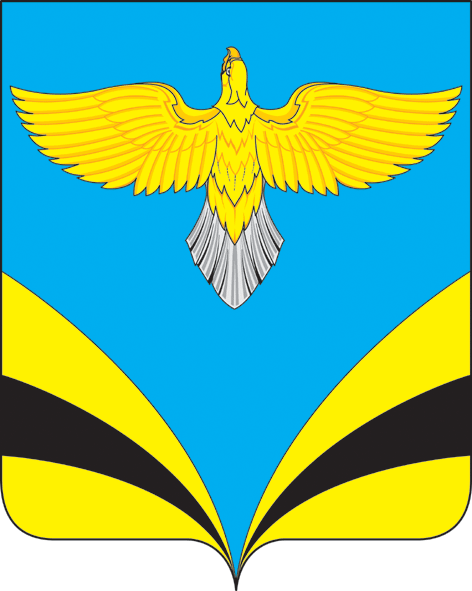 